GUÍA DE INGLÉS ¿Qué necesito saber?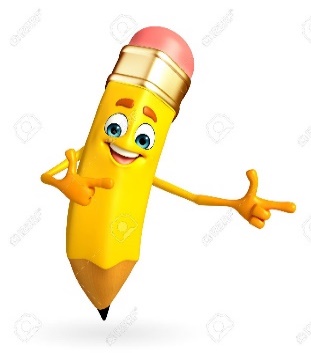 Entonces:Identificar es: Establecer, demostrar o reconocer la identidad de una cosa o persona.Entendemos por animales:Entonces, en esta guía realizaremos lo siguiente: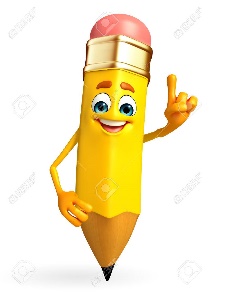 Instrucciones:Item 1: Look at the animals and cut the names below, paste them in the correct picture. (Mira los animales, corta los nombres de abajo y pégalos en la imagen que corresponde)*There is one sentence made for you as an example (Hay una oración hecha para ti como un ejemplo)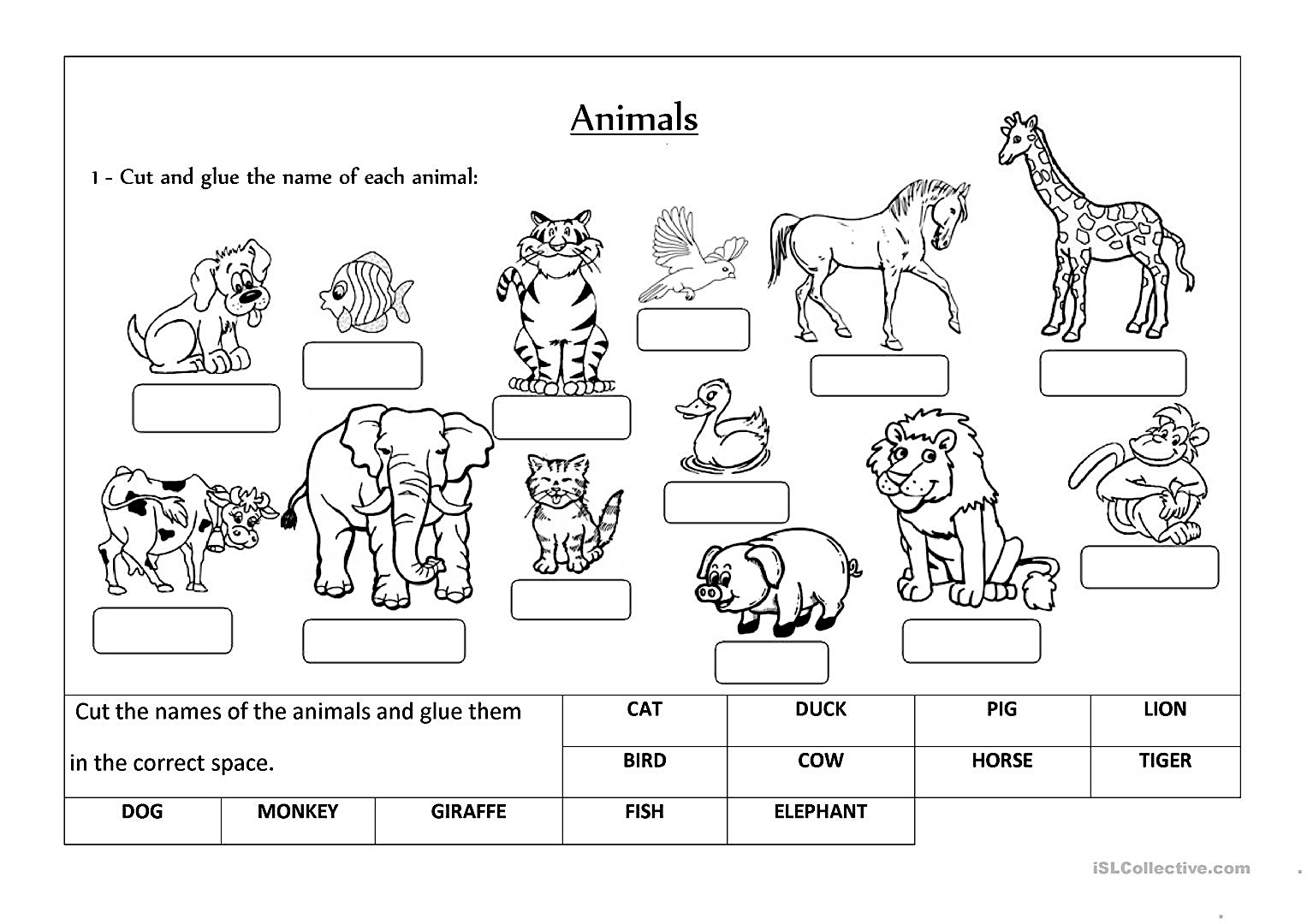 Item 2: Look at the animals, read the sentence and complete it with the name of the animal, then paint it with the color mentioned. (Mira los animales, lee las oraciones y completa con el nombre del animal, luego píntalos con el color mencionado) *I wrote one animal for you as an example:*Yo escribí el nombre de un animal para ti como ejemplo: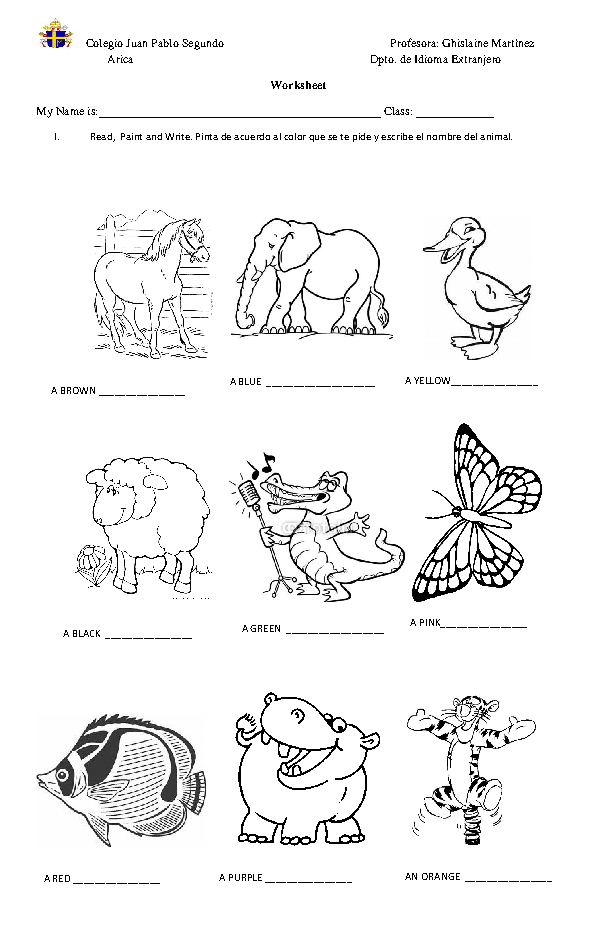 ¿De qué sirve saber los animales en Inglés?________________________________________________________________________________________________________________________________________________________________________________________________________________________________________________*Enviar foto de la guía desarrollada al whatsapp del curso y archivar en cuaderno de inglés.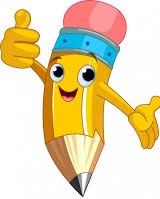 Autoevaluaciòn o Reflexión personal sobre la actividad: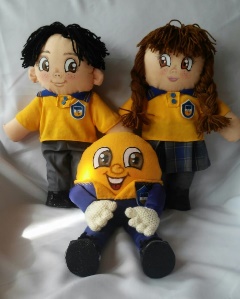 1.- ¿Qué fue lo más difícil de este trabajo? ¿Por qué?…………………………………………………………………………………………………………………..Name:Grade: 2°A   Date: semana N° 5¿QUÉ APRENDEREMOS?¿QUÉ APRENDEREMOS?¿QUÉ APRENDEREMOS?Objetivo (s):  OA8 Leer y aplicar estrategias para apoyar la comprensión; por ejemplo: •hacer predicciones, • establecer relaciones con conocimientos previos • relacionar el texto con las imágenes que lo acompañan • releer o leer a otros en voz alta, dibujar o recontar con ayuda.Objetivo (s):  OA8 Leer y aplicar estrategias para apoyar la comprensión; por ejemplo: •hacer predicciones, • establecer relaciones con conocimientos previos • relacionar el texto con las imágenes que lo acompañan • releer o leer a otros en voz alta, dibujar o recontar con ayuda.Objetivo (s):  OA8 Leer y aplicar estrategias para apoyar la comprensión; por ejemplo: •hacer predicciones, • establecer relaciones con conocimientos previos • relacionar el texto con las imágenes que lo acompañan • releer o leer a otros en voz alta, dibujar o recontar con ayuda.Contenidos: Animales en inglés.Contenidos: Animales en inglés.Contenidos: Animales en inglés.Objetivo de la semana: Relacionan imagen con contenido de texto.Objetivo de la semana: Relacionan imagen con contenido de texto.Objetivo de la semana: Relacionan imagen con contenido de texto.Habilidad: Identificar distintas caracteristicas de una persona u objeto.Habilidad: Identificar distintas caracteristicas de una persona u objeto.Habilidad: Identificar distintas caracteristicas de una persona u objeto.Un animal es un ser vivo que puede moverse por sus propios medios.Palabra en inglésSignificadoCómo se pronunciaDogPerroDogMonkeyMonoMonkeiGiraffeJirafaYiráfCatGatoCatBirdPájaroBirdFishPezFishDuckPatoDakCowVacaCauElephantElefanteElefantPigCerdoPigHorseCaballoJorsLionLeonLayonTigerTigreTaiguerCrocodileCocodriloKrokodailButterflyMariposaBarerflaiSheepOvejaShiipHippoHipopótamoJipo